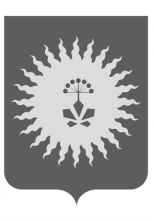 АДМИНИСТРАЦИЯ АНУЧИНСКОГО МУНИЦИПАЛЬНОГО ОКРУГА ПРИМОРСКОГО КРАЯП О С Т А Н О В Л Е Н И ЕО внесении изменений в постановление администрации Анучинского муниципального округа Приморского края от 11.02.2021 № 134 «Об утверждении Порядка осуществления деятельности по обращению с животными без владельцев на территории Анучинского муниципального округа Приморского края»В соответствии постановлением Правительства Приморского края от 23.12.2022 года № 898-пп «О внесении изменений в постановление Правительства Приморского края от 30.01.2022 № 62-пп «Об утверждении порядка осуществления деятельности по обращению с животными без владельцев в Приморском крае», Уставом Анучинского муниципального округа Приморского края, администрация Анучинского муниципального округа Приморского краяПОСТАНОВЛЯЕТ:Внести в Порядок осуществления деятельности по обращению с животными без владельцев на территории Анучинского муниципального округа Приморского края, утвержденный постановлением администрации Анучинского муниципального округа от 11.02.2021 № 134 «Об утверждении Порядка осуществления деятельности по обращению с животными без владельцев на территории Анучинского муниципального округа Приморского края», следующие изменения:Изложить раздел 2 в следующей редакции:«2. Отлов животных без владельцев2.1. Отлов животных без владельцев осуществляется: организациями, индивидуальными предпринимателями, осуществляющими мероприятия на основании муниципальных контрактов, заключенных с органами местного самоуправления в соответствии с федеральным законодательством о контрактной системе в сфере закупок товаров, работ, услуг для обеспечения государственных и муниципальных нужд; муниципальными организациями (далее – исполнители), на основании заказа-наряда на выполнение работ по отлову животных без владельцев по форме согласно приложению № 1 к настоящему Порядку (далее - заказ-наряд), а также в рамках плановых мероприятий по отлову животных без владельцев в соответствии с условиями муниципального контракта согласно графику, утверждаемому заказчиком, указанным в пункте 2.2 настоящего Порядка (далее - плановые мероприятия).2.2. Заказ-наряд выдается администрацией Анучинского муниципального округа Приморского края (далее – администрация округа) на основании письменного обращения физического или юридического лица (далее - заявители).2.3. Обращение заявителя об отлове животных без владельцев регистрируется администрацией округа в день его поступления в журнале обращений с указанием:порядкового номера регистрации обращения;даты обращения;информации о количестве и месте нахождения животных без владельцев, подлежащих отлову;информации о наличии у животных без владельцев, подлежащих отлову, неснимаемых или несмываемых меток, а также о проявлении ими немотивированной агрессивности в отношении других животных или человека;сведений о лице, подавшем обращение (для физических лиц - фамилия, имя, отчество (последнее - при наличии), адрес места жительства, контактный телефон физического лица, документ, подтверждающий личность физического лица; для юридических лиц - наименование юридического лица, юридический адрес и адрес места нахождения юридического лица);сведений о лице, принявшем обращение, с указанием должности, фамилии, имени, отчества (последнее - при наличии).Журнал регистрации обращений должен быть прошит, пронумерован и удостоверен печатью администрации округа, количество страниц в журнале должно быть заверено подписью должностного лица администрации округа.Администрация округа обеспечивает защиту персональных данных заявителей в соответствии с законодательством Российской Федерации.2.4. Заказ-наряд оформляется в день поступления обращения заявителя и направляется исполнителю не позднее следующего дня за днем поступления обращения заявителя посредством электронной почты или иных средств доставки, позволяющих подтвердить факт его получения исполнителем.Отлов животных без владельцев осуществляется исполнителем в течение трех календарных дней со дня поступления заказ-наряда.Отлов животных без владельцев, имеющих неснимаемые или несмываемые метки, проявляющих немотивированную агрессивность в отношении других животных или человека, осуществляется исполнителем в первоочередном порядке.2.5. При проведении отлова животных без владельцев в рамках планового мероприятия информация о его проведении размещается исполнителем в информационно-телекоммуникационной сети Интернет и (или) в средствах массовой информации с указанием мест и дат отлова животных без владельцев в срок не менее чем за два рабочих дня до дня проведения планового мероприятия.2.6. Животные без владельцев, имеющие неснимаемые или несмываемые метки, подлежат отлову в случае проявления немотивированной агрессивности в отношении других животных или человека.Факт проявления немотивированной агрессивности животными без владельцев, имеющими неснимаемые или несмываемые метки, устанавливается лицом, выполняющим мероприятия по отлову животных без владельцев, и представителем администрации округа совместно при наличии одного или нескольких признаков проявления немотивированной агрессивности.Признаками проявления немотивированной агрессивности у животного без владельца, имеющего неснимаемые или несмываемые метки, являются:демонстрация животным при отсутствии внешних раздражающих факторов угрожающего поведения (рычание, обнажение клыков, лай) в отношении человека, демонстрирующего нейтральное поведение, или в отношении других животных;выходящая за рамки стереотипного поведения реакция животного на нейтральный фактор, не несущий угрозы: негромкий звук, свет;нападение и (или) резкое выхватывание корма при попытке человека накормить животное.Сведения о факте проявления немотивированной агрессивности животными без владельцев, имеющими неснимаемые или несмываемые метки, отражается в акте отлова животного без владельца.2.7. Отлов животных без владельцев осуществляется исполнителями способами и техническими приспособлениями, не приводящими к увечьям, травмам или гибели животных.2.8. Отлов животных без владельцев проводится с применением механических фиксирующих средств (сетки, сачки, петли, ловушки), не травмирующих животных. В случаях, когда животных без владельцев невозможно отловить указанными методами, применяется метод временной иммобилизации (обездвиживание) посредством использования ветеринарных препаратов в соответствии с законодательством Российской Федерации.2.9. При отлове животных без владельцев исполнителями должны соблюдаться требования, предусмотренные в частях 2, 3 статьи 18 Федерального закона от 27.12.2018 № 498-ФЗ «Об ответственном обращении с животными и о внесении изменений в отдельные законодательные акты Российской Федерации».2.10. На каждое отловленное животное без владельца в день отлова исполнителем оформляется акт отлова животного без владельца по форме согласно приложению № 2 к настоящему Порядку.На каждое отловленное животное без владельца, имеющее неснимаемые или несмываемые метки, проявляющее немотивированную агрессивность, оформляется акт отлова животного без владельца по форме согласно приложению № 2.1 к настоящему Порядку.2.11. Отловленные животные без владельцев подлежат транспортировке в приют в день их отлова, за исключением животных, имеющих на ошейнике или иных предметах (в том числе чипах, метках) сведения об их владельцах. Указанные животные подлежат возврату владельцу в соответствии с требованиями, установленными разделом 4 настоящего Порядка.2.12. Исполнители обязаны вести видеозапись процесса отлова животных без владельцев (далее - видеозапись).При наличии объективных причин невозможности ведения видеозаписи процесса отлова животных без владельцев (возникновение неисправности аппаратуры в ходе проведения мероприятий по отлову, погодные условия и т.д.) специалистом, осуществившим отлов животного без владельца, составляется акт с указанием причины невозможности ведения видеосъемки, в котором подробно описывается процесс отлова животного без владельца, с учетом положений, предусмотренных частью 5 статьи 2(5) Закона № 692-КЗ. К акту прилагаются не менее пяти фотоснимков (с различных ракурсов), позволяющих визуально оценить состояние животного непосредственно после отлова (далее - фотоматериал).Копии видеозаписи или фотоматериала предоставляются на безвозмездной основе по требованию государственной ветеринарной инспекции Приморского края (далее - уполномоченный орган), а также администрации округа в течение трех рабочих дней со дня поступления такого требования.2.13. При введении на территории Приморского края либо на территории Анучинского муниципального округа режима повышенной готовности или чрезвычайной ситуации, объявленных в связи с угрозой жизни и здоровью граждан, исходящей от собак без владельцев (далее - режим повышенной готовности или чрезвычайной ситуации), и при условии включения в муниципальные контракты, заключаемые в период действия режима повышенной готовности или чрезвычайной ситуации, условий о приеме приютами для животных собак без владельцев, не имеющих признаков маркирования, доставляемых гражданами в течение действия указанного режима, допускается отлов животных без владельцев гражданами с учетом положений, предусмотренных статьей 11(1) Закона № 692-КЗ»;1.2. Изложить приложение № 1 к Порядку в редакции приложения № 1 к настоящему постановлению;1.3. Дополнить Порядок приложением № 2.1 в редакции приложения № 2 к настоящему постановлению.2. Общему отделу администрации Анучинского муниципального округа (Бурдейной) опубликовать постановление в средствах массовой информации и разместить в информационно-телекоммуникационной сети Интернет на официальном сайте администрации Анучинского муниципального округа Приморского края.3. Настоящее постановление вступает в силу со дня его опубликования.4. Контроль за исполнением настоящего постановления оставляю за собой.Глава Анучинского муниципального округа                                                            С.А. ПонуровскийПриложение № 1к постановлению администрации Анучинского муниципального округа Приморского края от «12» января 2023 № 09«Приложение № 1к Порядку осуществлениядеятельности по обращениюс животным без владельцевна территории Анучинского муниципального округа Приморского краяЗАКАЗ-НАРЯД № __________На выполнение работ по отлову животных без владельцев«__» __________ 20_ гАдминистрация Анучинского муниципального округа Приморского края (далее - заказчик)Наименование организации, осуществляющей мероприятия по отлову животных без владельцев (далее - исполнитель) _________________________________________________________________________________Основание для отлова животных без владельцев (отметить знаком "V")(количество животных, подлежащих отлову)__________________________Информация о животных без владельцев                                                                                                                                                                       .»Приложение № 2к постановлению администрации Анучинского муниципального округа Приморского края от «12» января 2023 № 09«Приложение № 2.1к Порядку осуществлениядеятельности по обращениюс животным без владельцевна территории Анучинского муниципального округа Приморского краяАКТотлова животного без владельца, имеющего неснимаемые или несмываемые меткиот «__» __________ 20_ года № __________Заказ-наряд № ________ от «__» __________ 20_ г.Место отлова (адрес или описание)__________________________________________________________________________________________________________________________________________________________________________________________Отлов произведен сотрудником _____________________________________________________________________________________________(полное наименование организации, осуществляющей мероприятия по отлову животных без владельцев, фамилия, имя, отчество сотрудникав присутствии _____________________________________________________________________________________________________________________________________________________________________________(фамилия, имя, отчество, должность представителя органа местного самоуправления муниципального образования Приморского края)Признаки проявления немотивированной агрессивности (отмечаются признаки, присутствующие в поведении животного):Вид животного _____________________ порода _________________________________ пол животного _____Возраст (примерный) __________________________________________________________________________Масса животного ______________________________________________________________________________Окрас животного ______________________________________________________________________________Особые приметы (в том числе электронный микрочип, клеймо и т.п.) _________________________________ _____________________________________________________________________________________________Сотрудник организации, осуществляющей мероприятия по отлову животных без владельцев:М.П.Представитель органа местного самоуправления муниципального образования Приморского края, присутствующий при отлове животного:                                                                                                                                                                                    .»       12.01.2023с. Анучино№09Плановые мероприятияОбращение физических и юридических лицКатегория животного (собака, щенок, кошка, котенок)Пол (кобель, сука, кот, кошка)Окрас животного, особые отметиныРазмер животного (маленькое, среднее, большое)Дополнительное описание, указанное в обращении, включая проявление немотивированной агрессивности животным без владельца, имеющим неснимаемые или несмываемые меткиАдрес места отлова согласно обращению заявителяАдрес фактического места отловаЗаказчик:Исполнитель:______________________________(полное наименование)______________________________(полное наименование)______________________________(адрес)______________________________(адрес местонахождения или места жительства)Телефон __________________________Телефон __________________________Руководитель _________________________________________________(должность)Руководитель __________________________________________________(должность)_______________________________(подпись) (расшифровка подписи)_______________________________(подпись) (расшифровка подписи)М.П.М.П.                                                                                                                              демонстрация животным при отсутствии внешних раздражающих факторов угрожающего поведения (рычание, обнажение клыков, лай) в отношении человека, демонстрирующего нейтральное поведение, или в отношении других животныхвыходящая за рамки стереотипного поведения реакция животного на нейтральный фактор, не несущий угрозы: негромкий звук, светнападение и (или) резкое выхватывание корма при попытке человека накормить животное____________________________(должность)________(подпись)_______________________(расшифровка подписи)____________________________(должность)________(подпись)_______________________(расшифровка подписи)         